DA COMPILAREIl pagamento si può effettuare in segreteria o tramite Bonifico BancarioCausale: Gestire i gruppi e le comunità per collaborare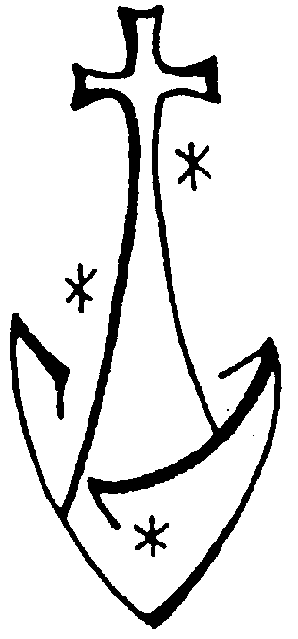 Pontificia Facoltà Teologica Pontificio Istituto di SpiritualitàDA COMPILAREDA SEGNARE CON UNA XCognome:Nome:Luogo di nascita:Data di nascita:Cittadinanza:Stato Civile:Collegio/Istituto:Residenza:Via e Numero:                                                                         CAP e Città: 	Telefono:Email:COGNOMENOMENormale 200.00 €07-11 marzo 2016GESTIRE I GRUPPI E COMUNITA’ PER COLLABORAREStudenti 150.00 €07-11 marzo 2016GESTIRE I GRUPPI E COMUNITA’ PER COLLABORAREStudenti del Teresianum 100.00 €07-11 marzo 2016GESTIRE I GRUPPI E COMUNITA’ PER COLLABORAREPer coloro che ripetono il corso 100.00 €07-11 marzo 2016GESTIRE I GRUPPI E COMUNITA’ PER COLLABORARE